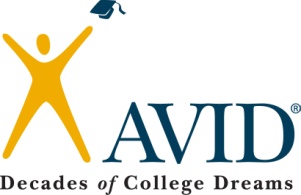 Philosophical Chairs for classroom collaborationTopics to be covered:  Philosophical ChairsTime:  Approximately 30 minutesObjectives:  Each teacher will be able to:Utilize AVID reading strategies in reviewing the article for classroom discussion. (AVID Weekly suggested)Set up classroom for philosophical chairs.Provide students with the directions, guidelines and evaluations for an effective Philosophical Chair Discussion.Materials:AVID students (1 AVID class to demonstrate)Meet with AVID student prior and provide them the reading material in order to prepare prior to presentation to teachers)Review Philosophical chairs with AVID class prior to presentation to teachers.Review Power Point of Philosophical Chairs (Who? What? Why? How?)Provide teachers the piece of reading material (AVID weekly) that the students will be working off of during the philosophical chairs.20 chairs in Philosophical Chair formation (U-shaped)